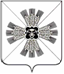 КЕМЕРОВСКАЯ ОБЛАСТЬАДМИНИСТРАЦИЯ ПРОМЫШЛЕННОВСКОГО МУНИЦИПАЛЬНОГО ОКРУГАПОСТАНОВЛЕНИЕот «11» октября 2023г. №1170-Ппгт. ПромышленнаяО внесении изменений в постановление администрации Промышленновского муниципального округа от 27.04.2021 № 762-П «Об утверждении Положения об оплате труда работников муниципальных учреждений спорта, подведомственных Управлению культуры, молодежной политики, спорта и туризма администрации Промышленновского муниципального округа» (в редакции постановлений от 23.12.2021 № 2016-П, от 29.06.2022                         № 918-П, от 25.08.2022 № 1123-П, от 23.12.2023 № 1678-П,                                  от 26.01.2023 № 49-П)На основании постановления администрации Промышленновского муниципального округа от 20.09.2023 № 1105-П «Об увеличении фондов оплаты труда работников муниципальных учреждений Промышленновского муниципального округа»:1. Увеличить с 01.09.2023 на 10 процентов оклады (должностные оклады), ставки заработной платы отдельных категорий работников муниципальных учреждений спорта, подведомственных Управлению культуры, молодежной политики, спорта и туризма администрации Промышленновского муниципального округа, повышение оплаты труда которых осуществляется в соответствии с Указами Президента Российской Федерации от 07.05.2012 № 597 «О мероприятиях по реализации государственной социальной политики», от 01.06.2012 № 761 «О Национальной стратегии действий в интересах детей на 2012-2017 годы».2. Увеличить с 01.01.2024 на 10 процентов оклады (должностные оклады), ставки заработной платы работников муниципальных учреждений спорта, подведомственных Управлению культуры, молодежной политики, спорта и туризма администрации Промышленновского муниципального округа, за исключением указанных в пункте 1 настоящего постановления.Внести в постановление администрации Промышленновского муниципального округа от 27.04.2021 № 762-П «Об утверждении Положения об оплате труда работников муниципальных учреждений спорта, подведомственных Управлению культуры, молодежной политики, спорта и туризма администрации Промышленновского муниципального округа» (в редакции постановления от 23.12.2021 № 2016-П, от 29.06.2022 № 918-П,                       от 25.08.2022 № 1123-П, от 23.12.2023 № 1678-П, от 26.01.2023 № 49-П) (далее – постановление) следующие  изменения:Приложения № 1, 2, 3, 4 к Положению об оплате труда работников муниципальных учреждений спорта, подведомственных Управлению культуры, молодежной политики, спорта и туризма администрации Промышленновского муниципального округа, утвержденному постановлением изложить в редакции согласно приложению № 1 к настоящему постановлению.4. Рекомендовать учреждениям спорта, подведомственным Управлению культуры, молодежной политики, спорта и туризма администрации Промышленновского муниципального округа, внести соответствующие изменения в Положения об оплате труда.5. Постановление подлежит размещению на официальном сайте администрации Промышленновского муниципального округа в сети Интернет.6. Контроль за исполнением настоящего постановления возложить на заместителя главы Промышленновского муниципального округа – начальника Управления культуры, молодежной политики, спорта и туризма администрации Промышленновского муниципального округа                                         А.А. Мясоедову.7. Настоящее постановление вступает в силу со дня подписания и распространяет свое действие на правоотношения, возникшие с 01.09.2023.исп.:  А.В. Циттельтел.: 8 (38442) 7-60-47Рекомендуемые размеры окладов (должностных окладов), ставок заработной платы с учетом повышающих коэффициентовработников муниципальных учреждений спорта, подведомственных Управлению культуры, молодежной политики, спорта и туризма администрации Промышленновского муниципального округа 
                          Заместитель главы  Промышленновского муниципального округа – начальник УКМПСТ Промышленновского округа                   А.А. МясоедоваПриложение № 2к Положениюоб оплате труда работниковмуниципальных учреждений спорта, подведомственное Управлению культуры, молодежной политики, спорта и туризма администрации Промышленновского муниципального округаРекомендуемые размерыокладов (должностных окладов), ставок заработной платыс учетом повышающих коэффициентов работниковмуниципальных учреждений спорта, подведомственное Управлению культуры, молодежной политики, спорта и туризма администрации Промышленновского муниципального округа                          Заместитель главы  Промышленновского муниципального округа – начальник УКМПСТ Промышленновского округа                   А.А. МясоедоваПриложение № 3к Положениюоб оплате труда работниковмуниципальных учреждений спорта, подведомственное Управлению культуры, молодежной политики, спорта и туризма администрации Промышленновского муниципального округаРекомендуемые размерыокладов (должностных окладов), ставок заработной платыс учетом повышающих коэффициентов медицинских работниковмуниципальных учреждений спорта, подведомственное Управлению культуры, молодежной политики, спорта и туризма администрации Промышленновского муниципального округаПримечание. При установлении должностного оклада медицинских работников муниципальных учреждений спорта, подведомственное Управлению культуры, молодежной политики, спорта и туризма администрации Промышленновского муниципального округа принимается квалификационная категория согласно приказу органа (учреждения) здравоохранения, при котором создана аттестационная комиссия по присвоению квалификационных категорий медицинским работникам.                          Заместитель главы  Промышленновского муниципального округа – начальник УКМПСТ Промышленновского округа                   А.А. МясоедоваПриложение № 4к Примерному положениюоб оплате труда работниковмуниципальных учреждений спорта, подведомственное Управлению культуры, молодежной политики, спорта и туризма администрации Промышленновского муниципального округаРекомендуемые размерыокладов (должностных окладов), ставок заработной платыс учетом повышающих коэффициентов руководителей,специалистов и служащих муниципальных учреждений спорта, подведомственное Управлению культуры, молодежной политики, спорта и туризма администрации Промышленновского муниципального округа<*> К основным отделам относятся подразделения, определяющие техническую и экономическую политику организации.<**> За исключением случаев, когда должность с наименованием «главный» является составной частью должности руководителя или заместителя руководителя     организации      либо      исполнение   функций по должности специалиста с наименованием «главный» возлагается на руководителя или заместителя руководителя организации.                          Заместитель главы  Промышленновского муниципального округа – начальник УКМПСТ Промышленновского округа                   А.А. МясоедоваГлаваПромышленновского муниципального округаС.А. ФедарюкПриложение № 1к постановлению администрации Промышленновского муниципального округаот ___________ № _______«Приложение № 1к Положению об оплате труда работников муниципальных учреждений спорта,подведомственное Управлению культуры, молодежной политики, спорта и туризма администрации Промышленновского муниципального округа№ п/пДолжности, отнесенные к профессиональной квалификационной группеОклад по ПКГ, ставка по ПКГ, рублейРазмер повышаю-щего коэффициен-та к окладу (должност-ному окладу), ставке заработной платыОклад (должност-ной оклад), ставка заработной платы по професси-ональной группе, рублей12345Профессиональная квалификационная группа должностей работников физической культуры и спорта первого уровняПрофессиональная квалификационная группа должностей работников физической культуры и спорта первого уровняПрофессиональная квалификационная группа должностей работников физической культуры и спорта первого уровняПрофессиональная квалификационная группа должностей работников физической культуры и спорта первого уровняПрофессиональная квалификационная группа должностей работников физической культуры и спорта первого уровня1 квалификационный уровень1 квалификационный уровень41711Дежурный по спортивному залу1,100445902Сопровождающий спортсмена-инвалида первой группы инвалидности1,10044590123452 квалификационный уровень2 квалификационный уровень42151Спортивный судья1,542865032Спортсменвыполнивший нормативные требования программы по виду спорта для присвоения спортивного разряда;1,40595926выполнивший нормативные требования программы по виду спорта для присвоения спортивного разряда кандидата в мастера спорта;1,70347180выполнивший нормативные требования программы по виду спорта для присвое-ния спортивного звания мастера спорта;2,06048685выполнивший нормативные требования программы по виду спорта для присвоения спортивного звания мастера спорта международного класса;2,451010331достигший уровня спортивного мастерства, мастер спорта международного класса - призер всероссийских соревнований;2,865212077достигший международного уровня спортивного мастерства, мастер спорта международного класса - призер международных соревнований3,348014112Профессиональная квалификационная группа должностей работников физической культуры и спорта второго уровняПрофессиональная квалификационная группа должностей работников физической культуры и спорта второго уровняПрофессиональная квалификационная группа должностей работников физической культуры и спорта второго уровняПрофессиональная квалификационная группа должностей работников физической культуры и спорта второго уровняПрофессиональная квалификационная группа должностей работников физической культуры и спорта второго уровня1 квалификационный уровень1 квалификационный уровень43031Техник по эксплуатации и ремонту спортивной техники1со средним профессиональным образованием без предъявления требований к стажу работы;1,119248161II категории со средним 1,2389533112345профессиональным образованием и стажем работы в должности техника не менее 2 лет;II категории со средним профессиональным   образованием и стажем работы в должности техника не менее 2 лет;1,23895331I категории со средним профессиональным   образованием и стажем работы в должности техника II категории не менее 2 лет;1,37675924высококвалифицированный техник, занятый эксплуатацией и обслуживанием сложного оборудования1,51086501высококвалифицированный техник, занятый эксплуатацией и обслуживанием сложного оборудования1,668371792Спортсмен-инструктор, инструктор по адаптивной физической культуре2выполнивший нормативные требования программы по виду спорта для присвоения спортивного разряда;1,376759242выполнивший нормативные требования программы по виду спорта для присвоения спортивного разряда;1,510865012выполнивший нормативные требования программы по виду спорта для присвоения спортивного разряда кандидата в мастера спорта;1,668371792выполнивший нормативные требования программы по виду спорта для присвоения спортивного разряда кандидата в мастера спорта;1,830878782выполнивший нормативные требования программы по виду спорта для присвоения спортивного звания мастера спорта;2,018186842выполнивший нормативные требования программы по виду спорта для присвоения спортивного звания мастера спорта;2,213195232выполнивший нормативные требования программы по виду спорта для присвоения спортивного звания мастера спорта международного класса;2,4001103282выполнивший нормативные требования программы по виду спорта для присвоения спортивного звания мастера спорта международного класса;2,6005111902достигший уровня спортивного мастерства, мастер спорта международного класса - призер всероссийских соревнований;2,8059120742достигший уровня спортивного мастерства, мастер спорта международного класса - призер всероссийских соревнований;3,04021308212345достигший международного уровня спортивного мастерства, мастер спорта международного класса - призер международных соревнований3,279114110достигший международного уровня спортивного мастерства, мастер спорта международного класса - призер международных соревнований3,5317151973Инструктор по спорту3со средним профессиональным образованием без предъявления требований к стажу работы;1,376759243со средним профессиональным образованием без предъявления требований к стажу работы;1,510865013имеющий высшее профессиональное образование без предъявления требований к стажу работы или среднее профессиональное образование и стаж по профилю работы от 2 до 5 лет;1,668371793имеющий высшее профессиональное образование и стаж работы по профилю от 2 до 5 лет или среднее профессиональ-ное образование и стаж работы по профилю от 5 до 10 лет;1,830878783имеющий высшее профессиональное образование и стаж работы по профилю от 5 до 10 лет или среднее профес-сиональное образование и стаж работы по профилю свыше 10 лет;2,018186843имеющий высшее профессиональное образование и стаж работы по профилю свыше 10 лет или II квалификационную категорию;2,213195233имеющий I квалификационную категорию;2,4001103283имеющий высшую квалификационную категорию2,6005111902 квалификационный уровень2 квалификационный уровень43781Инструктор-методист по адаптивной физической культуре1со средним профессиональным 1,4849650112345(физкультурным) образованием без предъявления требований к стажу работы;с высшим профессиональным (физкультурным) образованием без предъявления требований к стажу работы или средним профессиональным (физкультурным) образованием   и стажем работы в должности тренера-преподавателя по адаптивной физической культуре не менее 1 года;1,63977179с высшим профессиональным (физкультурным) образованием   и стажем педагогической (тренерской) работы по профилю не менее 2 лет или средним профессиональным (физкультурным) образованием и стажем педагогической (тренерской) работы по профилю не менее 5 лет;1,79947878с высшим профессиональным (физкультурным) образованием   и стажем педагогической (тренерской) работы по профилю не менее 5 лет или средним профессиональным (физкультурным) образованием и стажем педагогической (тренерской) работы по профилю не менее 10 лет;1,98358684с высшим профессиональным (физкультурным) образованием   и стажем педагогической (тренерской) работы по профилю не менее 10 лет или высшим профессиональным (физкультурным) образованием и стажем работы в должности старшего тренера-преподавателя по адаптивной физической культуре свыше 5 лет;2,1751952312345с высшим профессиональным (физкультурным) образованием   и стажем педагогической (тренерской) работы по профилю не менее 15 лет, или высшим профессиональным (физкультурным) образованием и стажем работы в должности старшего тренера-преподавателя по адаптивной физической культуре свыше 7 лет, или наличие II квалификационной категории;2,359010328имеющий I квалификационную категорию;2,555911190имеющий высшую квалификационную категорию2,5070120742Тренер, тренер-преподаватель по адаптивной физической культуре2со средним профессиональным образованием без предъявления требований к стажу работы;1,389966942с высшим профессиональным образованием без предъявления требований к стажу работы или средним профессиональным образованием и стажем педагогической (тренерской) работы от 2 до 5 лет;1,684573752с высшим профессиональным образованием и стажем педагогической (тренерской) работы от 2 до 5 лет или средним профессиональным   образованием и стажем педагогической (тренерской) работы от 5 до 10 лет;1,844280742с высшим профессиональным образованием и стажем педагогической (тренерской) работы от 5 до 10 лет или средним профессиональным образованием и стажем педагогической (тренерской) работы свыше 10 лет;2,0274887612345с высшим профессиональным образованием и стажем педагогической (тренерской) работы от 10 до 20 лет;2,21999719с высшим профессиональным образованием и стажем педагогической (тренерской) работы свыше 20 лет либо имеющий II квалификационную категорию;2,403310522имеющий I квалификационную категорию;2,600011383имеющий высшую квалификационную категорию2,8021122683Инструктор-методист физкультурно-спортивной организации, администратор тренировочного процесса1,484965013Инструктор-методист физкультурно-спортивной организации, администратор тренировочного процесса2,3590103284Оператор видеозаписи спортивной сборной команды1,639771794Оператор видеозаписи спортивной сборной команды1,799478783 квалификационный уровень3 квалификационный уровень1Специалист по подготовке спортивного инвентаря1,799478781Специалист по подготовке спортивного инвентаря1,98358684Профессиональная квалификационная группа должностей работников физической культуры и спорта третьего уровняПрофессиональная квалификационная группа должностей работников физической культуры и спорта третьего уровняПрофессиональная квалификационная группа должностей работников физической культуры и спорта третьего уровняПрофессиональная квалификационная группа должностей работников физической культуры и спорта третьего уровняПрофессиональная квалификационная группа должностей работников физической культуры и спорта третьего уровня1 квалификационный уровень1 квалификационный уровень48601Специалист спортивной сборной команды (по виду спорта)1,620578761Специалист спортивной сборной команды (по виду спорта)2,1248103272Аналитик (по виду или группе видов спорта)2,1248103272Аналитик (по виду или группе видов спорта)2,9030141093Врач по спортивной медицине спортив-ных сборных команд (по видам спорта)2,9030141094Тренер спортивной сборной команды, тренер-консультант (по виду спорта)2,903014109123452 квалификационный уровень2 квалификационный уровень53851Старший тренер спортивной сборной команды (по виду спорта)2,8219151962Начальник спортивной сборной команды (по виду спорта)2,821915196Профессиональная квалификационная группа должностей работников физической культуры и спорта четвертого уровняПрофессиональная квалификационная группа должностей работников физической культуры и спорта четвертого уровняПрофессиональная квалификационная группа должностей работников физической культуры и спорта четвертого уровняПрофессиональная квалификационная группа должностей работников физической культуры и спорта четвертого уровняПрофессиональная квалификационная группа должностей работников физической культуры и спорта четвертого уровня2 квалификационный уровень2 квалификационный уровень85561Главный тренер спортивной сборной команды (по виду спорта)2,252319271№ п/пДолжности, отнесенные к профессиональной квалификационной группеОклад по ПКГ, ставка по ПКГ, рублейРазмер повышаю-щего коэффици-ента к окладу (должност-ному окладу), ставке заработной платыОклад (должност-ной оклад), ставка заработ-ной платы по професси-ональной группе, рублей12345Профессиональная квалификационная группа должностей работников учебно-вспомогательного персонала первого уровня39851Секретарь учебной части1со средним (полным) общим образованием без предъявления требований к стажу работы;1,2087481712345со средним профессиональным образованием без предъявления требований к стажу работы или средним (полным) общим образованием и стажем работы не менее 3 лет;1,33805332с высшим профессиональным образованием без предъявления требований к стажу работы или средним профессиональным образованием и стажем работы не менее 3 лет1,48705926Профессиональная квалификационная группа должностей педагогических работников50382 квалификационный уровень2 квалификационный уровень1Тренер-преподаватель1со средним профессиональным образованием без предъявления требований к стажу работы;1,328766941с высшим профессиональным образованием без предъявления требований к стажу работы или средним профессиональным образованием и стажем педагогической работы от 2 до 5 лет;1,463873751с высшим профессиональным образованием и стажем педагогической работы от 2 до 5 лет или средним профессиональным образованием и стажем педагогической работы от 5 до 10 лет;1,602680741с высшим профессиональным образованием и стажем педагогической работы от 5 до 10 лет или средним профессиональным образованием и стажем педагогической работы свыше 10 лет;1,7618887612345с высшим профессиональным образованием и стажем педагогической работы от 10 до 20 лет;1,92919719с высшим профессиональным образованием и стажем педагогической работы свыше 20 лет либо имеющий II квалификационную категорию;2,088510522имеющий I квалификационную категорию;2,259211382имеющий высшую квалификационную категорию2,4348122672Концертмейстер2со средним музыкальным образованием без предъявления требований к стажу работы;1,328766942с высшим музыкальным образованием без предъявления требований к стажу работы или средним музыкальным образованием и стажем педагогической работы от 2 до 5 лет;1,463873752с высшим музыкальным образованием и стажем педагогической работы от 2 до 5 лет или со средним музыкальным образованием и стажем педагогической работы от 5 до 10 лет;1,602680742с высшим музыкальным образованием и стажем педагогической работы от 5 до 10 лет или со средним музыкальным образованием и стажем педагогической работы свыше 10 лет;1,761888762с высшим музыкальным образованием и стажем педагогической работы от 10 до 20 лет;1,9291971912345с высшим музыкальным образованием и стажем педагогической работы свыше 20 лет или имеющий II квалификацион-ную категорию;2,088510522имеющий I квалификационную категорию;2,259211382имеющий высшую квалификационную категорию2,4348122673Педагог-организатор3со средним профессиональным образованием без предъявления требований к стажу работы;1,328766943с высшим профессиональным образованием без предъявления требований к стажу работы или средним профессиональным образованием и стажем педагогической работы от 2 до 5 лет;1,463873753с высшим профессиональным образованием и стажем педагогической работы от 2 до 5 лет или средним профессиональным образованием и стажем педагогической работы от 5 до 10 лет;1,602680743с высшим профессиональным образованием и стажем педагогической работы от 5 до 10 лет или средним про-фессиональным образованием и стажем педагогической работы свыше 10 лет;1,761888763с высшим профессиональным образованием и стажем педагогической работы свыше 10 лет;1,929197193имеющий II квалификационную категорию;2,0885105223имеющий I квалификационную категорию;2,25921138212345имеющий высшую квалификационную категорию 2,4348122674Социальный педагог4со средним профессиональным образованием в области, соответствующей профилю работы, без предъявления требований к стажу работы;1,328766944с высшим профессиональным образованием без предъявления требований к стажу работы или средним профессиональным образованием в области, соответствующей профилю работы, и стажем работы по профилю от 2 до 5 лет;1,463873754с высшим профессиональным образованием и стажем работы по профилю от 2 до 5 лет или средним про-фессиональным образованием и стажем педагогической работы от 5 до 10 лет;1,602680744с высшим профессиональным образованием и стажем педагогической работы от 5 до 10 лет или средним про-фессиональным образованием и стажем педагогической работы свыше 10 лет;1,761888764с высшим профессиональным образованием и стажем педагогической работы от 10 до 20 лет;1,929197194имеющий II квалификационную категорию или высшее профессиональное образование и стаж педагогической работы свыше 20 лет;2,0885105224имеющий I квалификационную категорию;2,2592113824имеющий высшую квалификационную категорию2,434812267123455Инструктор-методист5с высшим профессиональным образованием и стажем педагогической работы от 2 до 5 лет;1,463873755с высшим профессиональным образованием и стажем педагогической работы от 5 до 8 лет;1,602680745с высшим профессиональным образованием и стажем педагогической работы от 8 до 12 лет;1,761888765с высшим профессиональным образованием и стажем педагогической работы свыше 12 лет;1,929197195имеющий II квалификационную категорию;2,0885105225имеющий I квалификационную категорию;2,2592113825имеющий высшую квалификационную категорию2,4348122673 квалификационный уровень3 квалификационный уровень1Воспитатель1со средним профессиональным образованием без предъявления требований к стажу работы;1,328766941с высшим профессиональным образованием и стажем педагогической работы от 2 до 5 лет;1,463873751с высшим профессиональным образованием и стажем педагогической работы от 2 до 5 лет или средним профессиональным образованием и стажем педагогической работы от 5 до 10 лет;1,6026807412345с высшим профессиональным образованием и стажем педагогической работы от 5 до 10 лет или средним профессиональным образованием и стажем педагогической работы свыше 10 лет;1,76188876с высшим профессиональным образованием и стажем педагогической работы от 10 до 20 лет;1,92919719с высшим профессиональным образованием и стажем педагогической работы свыше 20 лет или имеющий II квалификационную категорию;2,088510522имеющий I квалификационную категорию;2,259211382имеющий высшую квалификационную категорию2,4348122672Мастер производственного обучения2со средним профессиональным образованием, соответствующим профилю обучения, и дополнительным профессиональным образованием по направлению подготовки «Образование и педагогика» без предъявления требований к стажу работы;1,463873752с высшим профессиональным образованием без предъявления требований к стажу работы или средним профессиональным образованием и стажем педагогической работы от 2 до 5 лет;1,602680742с высшим профессиональным образованием и стажем работы по специальности от 2 до 5 лет или средним профессиональным образованием и стажем работы по специальности свыше 5 лет;1,7618887612345с высшим профессиональным образованием и стажем работы по специальности от 5 до 10 лет;1,92919719с высшим профессиональным образованием и стажем работы по специальности свыше 10 лет или имеющий II квалификационную категорию;2,088510522имеющий I квалификационную категорию;2,259211382имеющий высшую квалификационную категорию2,4348122673Педагог-психолог3со средним психологическим или средним педагогическим образованием с дополнительной специальностью «Психология» без предъявления требований к стажу работы;1,328766943с высшим психологическим или высшим педагогическим образованием с дополни-тельной специальностью «Психология» без предъявления требований к стажу работы или средним психологическим либо средним педагогическим образованием с дополнительной специальностью «Психология» и стажем педагогической работы (работы по специальности) от 2 до 4 лет;1,463873753с высшим психологическим или высшим педагогическим образованием с дополнительной специальностью «Психология» и стажем педагогической работы (работы по специальности) от 2 до 4 лет или средним психологическим либо средним педагогическим образованием с дополнительной специальностью «Психология» и стажем педагогической работы (работы по специальности) от 4 до 6 лет;1,6026807412345с высшим психологическим или высшим педагогическим образованием с дополнительной специальностью «Психология» и стажем педагогической работы (работы по специальности) от 4 до 6 лет или средним психологическим либо средним педагогическим образованием с дополнительной специальностью «Психология» и стажем педагогической работы (работы по специальности) свыше 6 лет;1,76188876с высшим психологическим или высшим педагогическим образованием с дополнительной специальностью «Психология» и стажем педагогической работы (работы по специальности) от 6 до 10 лет;1,92919719с высшим психологическим или высшим педагогическим образованием с дополнительной специальностью «Психология» и стажем педагогической работы (работы по специальности) свыше 10 лет или имеющий II квалификационную категорию;2,088510522имеющий I квалификационную категорию;2,259211382имеющий высшую квалификационную категорию2,4348122674Методист4с высшим профессиональным образованием и стажем педагогической работы от 2 до 5 лет;1,463873754с высшим профессиональным образованием и стажем педагогической работы от 5 до 8 лет;1,602680744с высшим профессиональным образованием и стажем педагогической работы от 8 до 12 лет;1,7618887612345с высшим профессиональным образованием и стажем педагогической работы свыше 12 лет;1,92919719имеющий II квалификационную категорию или с высшим профессиональным образованием и стажем педагогической работы не менее 5 лет (для методистов методических, учебно-методических кабинетов (центров);2,088510522имеющий I квалификационную категорию или высшее професси-ональное образование и стаж работы в должности методиста не менее 3 лет (для методистов методических, учебно-методических кабинетов (центров);2,259211382имеющий высшую квалификационную категорию или высшее профессиональное образование и стаж работы в должности методиста не менее 6 лет (для методистов методических, учебно-методических кабинетов (центров)2,4348122675Старший тренер-преподаватель5с высшим профессиональным образованием и стажем работы в должности тренера-преподавателя не менее 1 года;1,602680745с высшим профессиональным образованием и стажем педагогической работы от 2 до 5 лет;1,761888765с высшим профессиональным образованием и стажем педагогической работы от 5 до 10 лет;1,929197195с высшим профессиональным образованием и стажем педагогической работы свыше 10 лет либо имеющий II квалификационную категорию;2,08851052212345имеющий I квалификационную категорию;2,259211382имеющий высшую квалификационную категорию2,4348122676Старший инструктор-методист6с высшим профессиональным образованием и стажем работы в должности инструктора-методиста не менее 1 года;1,761888766с высшим профессиональным образованием и стажем работы в должности старшего инструктора-методиста не менее 3 лет;1,929197196имеющий II квалификационную категорию или высшее профессиональное образование и стаж педагогической работы не менее 5 лет (для методистов методических, учебно-методических кабинетов (центров);2,0885105226имеющий I квалификационную категорию или высшее профессиональное образование и стаж работы в должности методиста не менее 3 лет (для методистов методических, учебно-методических кабинетов (центров);2,2592113826имеющий высшую квалификационную категорию или высшее професси-ональное образование и стаж работы в должности методиста не менее 6 лет (для методистов методических, учебно-методических кабинетов (центров)2,4348122674 квалификационный уровень4 квалификационный уровень1Преподаватель, учитель1со средним профессиональным образованием без предъявления требований к стажу работы;1,3287669412345с высшим профессиональным образованием без предъявления требований к стажу работы или средним профессиональным образованием и стажем педагогической работы от 2 до 5 лет;1,46387375с высшим профессиональным образованием и стажем педагогической работы от 2 до 5 лет или средним профессиональным образованием и стажем педагогической работы от 5 до 10 лет;1,60268074с высшим профессиональным образованием и стажем педагогической работы от 5 до 10 лет или средним профессиональным образованием и стажем педагогической работы свыше 10 лет;1,76188876с высшим профессиональным образованием и стажем педагогической работы от 10 до 20 лет;1,92919719с высшим профессиональным образованием и стажем педагогической работы свыше 20 лет либо имеющий II квалификационную категорию;2,088510522имеющий I квалификационную категорию;2,259211382имеющий высшую квалификационную категорию2,4348122672Преподаватель-организатор основ безопасности жизнедеятельности2со средним профессиональным образованием и специальной подготовкой по ГО или средним военным образованием без предъявления требований к стажу работы;1,4638737512345с высшим профессиональным образованием и специальной подготовкой по ГО или средним военным образованием и стажем педагогической работы от 2 до 5 лет;1,60268074с высшим профессиональным образованием и специальной подготовкой по ГО или высшим военным образованием и стажем работы (службы) по специальности от 2 до 5 лет либо средним военным образованием и стажем работы (службы) по специальности свыше 5 лет;1,76188876с высшим профессиональным образованием и специальной подготовкой по ГО или высшим военным образованием и стажем работы (службы) по специальности свыше 5 лет;1,92919719имеющий II квалификационную категорию;2,088510522имеющий I квалификационную категорию;2,259211382имеющий высшую квалификационную категорию2,4348122673Руководитель физического воспитания3со средним профессиональным образованием и стажем работы в области физкультуры и спорта не менее 2 лет;1,463873753с высшим профессиональным образованием в области физкультуры и спорта либо высшим профессиональным образованием и дополнительным профессиональным образованием в области физкультуры и спорта без предъявления требований к стажу работы или средним профессиональным образованием и стажем работы в области физкультуры и спорта от 3 до 5 лет;1,6026807412345с высшим профессиональным образованием в области физкультуры и спорта либо высшим профессиональным образованием и дополнительным профессиональным образованием в области физкультуры и спорта и стажем работы по специальности от 2 до 5 лет или средним профессиональным образованием и стажем работы по специальности свыше 5 лет1,76188876с высшим профессиональным образованием и стажем работы по специальности свыше 5 лет1,92919719имеющий II квалификационную категорию;2,088510522имеющий I квалификационную категорию;2,259211382имеющий высшую квалификационную категорию2,4348122674Старший воспитатель4с высшим профессиональным образованием и стажем педагогической работы не менее 1 года;1,602680744с высшим профессиональным образованием и стажем педагогической работы от 2 до 5 лет;1,761888764с высшим профессиональным образованием и стажем педагогической работы от 5 до 10 лет;1,929197194с высшим профессиональным образованием и стажем педагогической работы свыше 10 лет либо имеющий II квалификационную категорию;2,0885105224имеющий I квалификационную категорию;2,25921138212345имеющий высшую квалификационную категорию2,4348122675Старший методист5с высшим профессиональным образованием и стажем работы в должности методиста не менее 1 года;1,761888765с высшим профессиональным образованием и стажем работы в должности методиста не менее 3 лет;1,929197195имеющий II квалификационную категорию;1,0885105225имеющий I квалификационную категорию;2,2592113825имеющий высшую квалификационную категорию2,434812267Профессиональная квалификационная группа должностей иных педагогических работниковПрофессиональная квалификационная группа должностей иных педагогических работниковПрофессиональная квалификационная группа должностей иных педагогических работниковПрофессиональная квалификационная группа должностей иных педагогических работниковПрофессиональная квалификационная группа должностей иных педагогических работников1Советник директора по воспитанию и взаимодействию с детскими общес-твенными объединениями (высшее образование в рамках укрупненной группы специальностей и направлений подготовки «Образование и педагоги-ческие науки» и дополнительное профессиональное образование по направлению профессиональной деятельности или высшее образование, дополнительное профессиональное обра-зование по направлению профессиональ-ной деятельности и стаж работы не менее одного года в сфере образования)2,434812267№ п/пДолжности, отнесенные к профессиональной квалификационной группеОклад по ПКГ, ставка по ПКГ, рублейРазмер повышаю-щего коэффици-ента к окладу (должност-ному окладу), ставке заработной платыОклад (должност-ной оклад), ставка заработ-ной платы по професси-ональной группе, рублей12345Профессиональная квалификационная группа «Медицинский персонал первого уровня»37411 квалификационный уровень1 квалификационный уровень1Санитарка1,06011,114743634589Профессиональная квалификационная группа «Средний медицинский персонал»4115123452 квалификационный уровень2 квалификационный уровень1Медицинская сестра диетическая1не имеющая квалификационной категории;имеющая II квалификационную категорию;имеющая I квалификационную категорию;имеющая высшую квалификационную категорию1,43961,57981,57981,74451,74451,91442,11032,3142592465016501717971797878868495233 квалификационный уровень3 квалификационный уровень1Медицинская сестра, медицинская сестра по массажу, медицинская сестра по физиотерапии1не имеющая квалификационной категории;имеющая II квалификационную категорию;имеющая I квалификационную категорию;имеющая высшую квалификационную категорию1,43961,57981,57981,74451,74451,91442,11032,3142592465016501717971797878868495235 квалификационный уровень5 квалификационный уровень1Старшая медицинская сестра1не имеющая квалификационной категории;имеющая II квалификационную категорию;имеющая I квалификационную категорию;имеющая высшую квалификационную категорию1,57981,74451,91442,31426501717978789523Профессиональная квалификационная группа «Врачи»4860123452 квалификационный уровень2 квалификационный уровень1Врач-специалист, врач по медицинской реабилитации, врач по физической и реабилитационной медицинене имеющий квалификационной категории;имеющий II квалификационную категорию;имеющий I квалификационную категорию;имеющий высшую квалификационную категорию1,95922,12482,30222,48419522103271118912073Профессиональная квалификационная группа «Руководители структурных подразделений учреждений с высшим медицинским образованием»56101Заведующий структурным подразделением2,152212074№ п/пДолжности, отнесенные к профессиональной квалификационной группеОклад по ПКГ, ставка по ПКГ, рублейРазмер повышаю-щего коэффици-ента к окладу (должност-ному окладу), ставке заработной платыОклад (должност-ной оклад), ставка заработной платы по професси-ональной группе, рублей12345Профессиональная квалификационная группа первого уровня профессиональной квалификационной группы общеотраслевых должностей руководителей, специалистов и служащихПрофессиональная квалификационная группа первого уровня профессиональной квалификационной группы общеотраслевых должностей руководителей, специалистов и служащихПрофессиональная квалификационная группа первого уровня профессиональной квалификационной группы общеотраслевых должностей руководителей, специалистов и служащихПрофессиональная квалификационная группа первого уровня профессиональной квалификационной группы общеотраслевых должностей руководителей, специалистов и служащихПрофессиональная квалификационная группа первого уровня профессиональной квалификационной группы общеотраслевых должностей руководителей, специалистов и служащих1 квалификационный уровень1 квалификационный уровень4171Архивариус, делопроизводитель, секретарь руководителя с начальным профессиональнымобразованием без предъявления требований к стажу работы или средним (полным) общим образованием и специальной подготовкой по Архивариус, делопроизводитель, секретарь руководителя с начальным профессиональнымобразованием без предъявления требований к стажу работы или средним (полным) общим образованием и специальной подготовкой по 12345установленной программе без предъявления требований к стажу работы1,10044590Профессиональная квалификационная группа второго уровня профессиональной квалификационной группы общеотраслевых должностей руководителей, специалистов и служащихПрофессиональная квалификационная группа второго уровня профессиональной квалификационной группы общеотраслевых должностей руководителей, специалистов и служащихПрофессиональная квалификационная группа второго уровня профессиональной квалификационной группы общеотраслевых должностей руководителей, специалистов и служащихПрофессиональная квалификационная группа второго уровня профессиональной квалификационной группы общеотраслевых должностей руководителей, специалистов и служащихПрофессиональная квалификационная группа второго уровня профессиональной квалификационной группы общеотраслевых должностей руководителей, специалистов и служащих1 квалификационный уровень1 квалификационный уровень43031Инспектор по кадрам1со средним профессиональным образованием без предъявления требований к стажу работы или начальным профессиональным образованием, специальной подготовкой по установленной программе и стажем работы по профилю не менее 3 лет1,119248162Администратор, лаборант2со средним профессиональным образованием без предъявления требований к стажу работы или начальным профессиональным образованием и стажем работы по специальности не менее 2 лет1,119248163Техники (всех специальностей)3со средним профессиональным образованием без предъявления требований к стажу работы1,119248164Помощник руководителя4с высшим профессиональным образованием без предъявления требований к стажу работы или средним профессиональным образованием и стажем работы по специальности не менее 2 лет1,119248164с высшим профессиональным образованием без предъявления требований к стажу работы или средним профессиональным образованием и стажем работы по специальности не менее 2 лет1,23895331123452 квалификационный уровень43781Заведующий хозяйством1со средним профессиональным образованием и стажем работы по специальности не менее 1 года или начальным профессиональным образованием и стажем работы по специальности не менее 3 лет1,048145891со средним профессиональным образованием и стажем работы по специальности не менее 1 года или начальным профессиональным образованием и стажем работы по специальности не менее 3 лет1,10048162Заведующий складом2со средним профессиональным образованием и стажем работы в должности заведующего складом не менее 1 года или средним (полным) общим образованием и стажем работы в должности заведующего складом не менее 3 лет1,10048162со средним профессиональным образованием и стажем работы в должности заведующего складом не менее 1 года или средним (полным) общим образованием и стажем работы в должности заведующего складом не менее 3 лет1,217653313Инспектор по кадрам (старший)3со средним профессиональным образованием без предъявления требований к стажу работы или начальным профессиональным образованием, специальной подготовкой по установленной программе и стажем работы по профилю не менее 3 лет1,217653314Лаборант (старший)со средним профессиональным образованием без предъявления требований к стажу работы или начальным профессиональным образованием и стажем работы по специальности не менее 2 лет1,217653315Техник II категориисо средним профессиональным образованием и стажем работы в должности техника не менее 2 лет1,21765331123456Заведующий (центральным) складом6со средним профессиональным образованием и стажем работы в должности заведующего складом не менее 1 года или средним (полным) общим образованием и стажем работы в должности заведующего складом не менее 3 лет1,217653316со средним профессиональным образованием и стажем работы в должности заведующего складом не менее 1 года или средним (полным) общим образованием и стажем работы в должности заведующего складом не менее 3 лет1,353159243 квалификационный уровень3 квалификационный уровень44541Техник I категории, инженер по ремонту1со средним профессиональным образованием и стажем работы в должности техника II категории не менее 2 лет1,459565011со средним профессиональным образованием и стажем работы в должности техника II категории не менее 2 лет1,611871792Заведующий производством (шеф-повар)2с высшим профессиональным образованием без предъявления требований к стажу работы по специальности в общественном питании или средним профессиональным образованием и стажем работы в общественном питании не менее 3 лет - при руководстве работой поваров, осуществляющих кулинарную обработку средней сложности;1,330059242с высшим профессиональным образованием и стажем работы по специальности в общественном питании до 3 лет или средним профессиональным образованием и стажем работы в общественном питании до 5 лет - при руководстве работой поваров, осуществляющих кулинарную обработку средней сложности;1,459565012с высшим профессиональным образованием и стажем работы по специальности в общественном питании 12345не менее 3 лет или средним профессиональным образованием и стажем работы в общественном питании не менее 5 лет - при руководстве работой поваров, осуществляющих кулинарную обработку средней сложности;1,61187179с высшим профессиональным образованием и стажем работы по специальности в общественном питании до 3 лет или средним профессиональным образованием и стажем работы в общес-твенном питании до 5 лет - при руковод-стве работой поваров, осуществляющих сложную кулинарную обработку;1,76877878с высшим профессиональным образованием и стажем работы по специальности в общественном питании не менее 3 лет или средним профес-сиональным образованием и стажем работы в общественном питании не менее 5 лет - при руководстве работой поваров, осуществляющих сложную кулинарную обработку;1,94978684с высшим профессиональным образованием и стажем работы по специ-альности в общественном питании до 3 лет или средним профессиональным образованием и стажем работы в общес-твенном питании до 5 лет - при руковод-стве работой поваров, осущес-твляющих особо сложную кулинарную обработку;2,13809523с высшим профессиональным образованием и стажем работы по специ-альности в общественном питании не менее 3 лет или средним профессио-нальным образованием и стажем работы в общественном питании не менее 5 лет - при руководстве работой поваров, осуще-ствляющих особо сложную кулинарную обработку2,318810328123453Заведующий спортивным сооружением3при выполнении должностных обязанностей заведующего спортивным сооружением, отнесенным к VII группе по оплате труда руководителей;1,949786843при выполнении должностных обязанностей заведующего спортивным сооружением, отнесенным к VI группе по оплате труда руководителей;2,138095233при выполнении должностных обязанностей заведующего спортивным сооружением, отнесенным к V группе по оплате труда руководителей;2,3188103283при выполнении должностных обязанностей заведующего спортивным сооружением, отнесенным к IV группе по оплате труда руководителей;2,5123111903при выполнении должностных обязанностей заведующего спортивным сооружением, отнесенным к III группе по оплате труда руководителей;2,7108120743при выполнении должностных обязанностей заведующего спортивным сооружением, отнесенным ко II группе по оплате труда руководителей;2,9371130823при выполнении должностных обязанностей заведующего спортивным сооружением, отнесенным к I группе по оплате труда руководителей3,1679141104Заведующий гостиницей4при выполнении должностных обязанностей заведующего гостиницей организации, отнесенной к IV группе по оплате труда руководителей;2,1380952312345при выполнении должностных обязанностей заведующего гостиницей организации, отнесенной к III группе по оплате труда руководителей;2,318810328при выполнении должностных обязанностей заведующего гостиницей организации, отнесенной ко II группе по оплате труда руководителей;2,512311190при выполнении должностных обязанностей заведующего гостиницей организации, отнесенной к I группе по оплате труда руководителей2,7108120745Заведующий общежитием5при выполнении должностных обязанностей заведующего общежитием организации, отнесенной к IV группе по оплате труда руководителей;2,138095235при выполнении должностных обязанностей заведующего общежитием организации, отнесенной к III группе по оплате труда руководителей;2,3188103285при выполнении должностных обязанностей заведующего общежитием организации, отнесенной ко II группе по оплате труда руководителей;2,5123111905при выполнении должностных обязанностей заведующего общежитием организации, отнесенной к I группе по оплате труда руководителей2,7108120744 квалификационный уровень4 квалификационный уровень46521Механик1с высшим профессиональным образованием без предъявления требований к стажу работы;1,2734592412345с высшим профессиональным образованием и стажем работы в должности механика не менее 3 лет;1,39746501с высшим профессиональным образованием и стажем работы в должности механика не менее 3 лет;1,54327179с высшим профессиональным образованием и стажем работы в должности механика II категории не менее 3 лет;1,54327179с высшим профессиональным образованием и стажем работы в должности механика II категории не менее 3 лет;1,69347878с высшим профессиональным образованием и стажем работы в должности механика I категории не менее 3 лет1,86678684с высшим профессиональным образованием и стажем работы в должности механика I категории не менее 3 лет2,047095235 квалификационный уровень5 квалификационный уровень47901Начальник гаражапри выполнении должностных обязанностей начальника гаража организации, отнесенной к IV группе по оплате труда руководителей;1,498771791Начальник гаражапри выполнении должностных обязанностей начальника гаража организации, отнесенной к IV группе по оплате труда руководителей;1,64467878при выполнении должностных обязанностей начальника гаража организации, отнесенной к III группе по оплате труда руководителей;1,81298684при выполнении должностных обязанностей начальника гаража организации, отнесенной к III группе по оплате труда руководителей;1,98819523при выполнении должностных обязанностей начальника гаража организации, отнесенной ко II группе по оплате труда руководителей;2,156110328при выполнении должностных обязанностей начальника гаража организации, отнесенной ко II группе по оплате труда руководителей;2,336111190при выполнении должностных обязанностей начальника гаража организации, отнесенной к I группе по оплате труда руководителей2,520612074Профессиональная квалификационная группа третьего уровня профессиональной квалификационной группы общеотраслевых должностей руководителей, специалистов и служащихПрофессиональная квалификационная группа третьего уровня профессиональной квалификационной группы общеотраслевых должностей руководителей, специалистов и служащихПрофессиональная квалификационная группа третьего уровня профессиональной квалификационной группы общеотраслевых должностей руководителей, специалистов и служащихПрофессиональная квалификационная группа третьего уровня профессиональной квалификационной группы общеотраслевых должностей руководителей, специалистов и служащихПрофессиональная квалификационная группа третьего уровня профессиональной квалификационной группы общеотраслевых должностей руководителей, специалистов и служащих1 квалификационный уровень1 квалификационный уровень48601Бухгалтер1со средним профессиональным 12345(экономическим) образованием без предъявления требований к стажу работы или начальным профессиональным образованием, специальной подготовкой по установленной программе и стажем работы по учету и контролю не менее 3 лет1,100053462Менеджер; менеджер по персоналу; менеджер по рекламе; менеджер по связям с общественностью (менеджер)2с высшим профессиональным образованием без предъявления требований к стажу работы1,100053463Специалист по кадрам, специалист по персоналусо средним профессиональным образованием без предъявления требований к стажу работы;1,10005346со средним профессиональным образованием без предъявления требований к стажу работы;1,21895924с высшим профессиональным образованием без предъявления требований к стажу работы или средним профессиональным образованием и стажем работы в должности специалиста по кадрам не менее 3 лет;1,21895924с высшим профессиональным образованием без предъявления требований к стажу работы или средним профессиональным образованием и стажем работы в должности специалиста по кадрам не менее 3 лет;1,33746500с высшим профессиональным образованием и стажем работы в должности специалиста по кадрам не менее 5 лет1,33746500с высшим профессиональным образованием и стажем работы в должности специалиста по кадрам не менее 5 лет1,476971784Юрисконсульт4с высшим профессиональным образованием без предъявления требований к стажу работы1,218959245Экономист5с высшим профессиональным образованием без предъявления требований к стажу работы1,21895924123456Инженер-энергетик (энергетик)6с высшим профессиональным образованием без предъявления требований к стажу работы1,218959247Психологс высшим профессиональным (психологическим) образованием без предъявления требований к стажу работы1,218959248Специалист по охране труда8с высшим профессиональным образованием по направлению подготовки «Техносферная безопасность» или соответствующим ему направлениям подготовки (специальностям) по обеспечению безопасности производственной деятельности, либо высшим профессиональным образованием и дополнительным образованием (профессиональной переподготовкой) в области охраны труда без предъявления требований к стажу работы, либо средним профессиональным образованием и дополнительным профессиональным образованием (профессиональной подготовкой) в области охраны труда и стажем работы в области охраны труда не менее 3 лет1,218959249Художник-конструктор (дизайнер)9с высшим профессиональным образованием без предъявления требований к стажу работы1,218959249с высшим профессиональным образованием без предъявления требований к стажу работы1,3374650010Инженер10с высшим профессиональным образованием без предъявления требований к стажу работы1,218959241234511Инженер-программист (программист)11с высшим профессиональным образованием без предъявления требований к стажу работы1,2189592411с высшим профессиональным образованием без предъявления требований к стажу работы1,3374650012Инженер-электроник (электроник)12с высшим профессиональным образованием без предъявления требований к стажу работы1,2189592412с высшим профессиональным образованием без предъявления требований к стажу работы1,3374650013Оператор видеозаписи13с высшим профессиональным образованием и стажем работы по профилю не менее 3 лет;1,4769717813с высшим профессиональным образова-нием и стажем работы в должности оператора видеозаписи не менее 3 лет;1,6205787613с высшим профессиональным образова-нием и стажем работы в должности оператора видеозаписи не менее 5 лет1,7866868314Специалист, специалист по закупкам1,786686832 квалификационный уровень2 квалификационный уровень53851Бухгалтер (II категории)1с высшим профессиональным (экономи-ческим) образованием без предъявления требований к стажу работы или средним профессиональным (экономическим) образованием и стажем работы в должности бухгалтера не менее 3 лет1,10001,2070592465001с высшим профессиональным (экономи-ческим) образованием без предъявления требований к стажу работы или средним профессиональным (экономическим) образованием и стажем работы в должности бухгалтера не менее 3 лет2Менеджер; менеджер по персоналу; менеджер по рекламе; менеджер по связям с общественностью (менеджер     II категории)2с высшим профессиональным образованием и стажем работы в должности менеджера не менее 3 лет1,20706500123453Специалист по охране труда (II категории)3с высшим профессиональным образованием по направлению подготовки «Техносферная безопасность» или соответствующим ему направлениям подготовки (специальностям) по обеспечению безопасности производственной деятельности либо высшим профессиональным образованием и дополнительным образованием (профессиональной переподготовкой) в области охраны тру-да и стажем работы в должности специалиста по охране труда не менее 1 года1,20701,3329650071784Инженер-энергетик (энергетик)              (II категории)4с высшим профессиональным образованием и стажем работы в должности инженера не менее 3 лет1,207065004с высшим профессиональным образованием и стажем работы в должности инженера не менее 3 лет1,332971785Психолог (II категории)5с высшим профессиональным (психологическим) образованием и стажем работы в должности психолога не менее 3 лет1,207065005с высшим профессиональным (психологическим) образованием и стажем работы в должности психолога не менее 3 лет1,332971786Экономист (II категории)6с высшим профессиональным образованием и стажем работы в должности экономиста не менее 3 лет1,207065006с высшим профессиональным образованием и стажем работы в должности экономиста не менее 3 лет1,332971787Юрисконсульт (II категории)7с высшим профессиональным образованием и стажем работы в должности юрисконсульта не менее 3 лет1,207065007с высшим профессиональным образованием и стажем работы в должности юрисконсульта не менее 3 лет1,33297178123458Художник-конструктор (II категории)8с высшим профессиональным образованием и стажем работы в должности дизайнера не менее 3 лет1,332971788с высшим профессиональным образованием и стажем работы в должности дизайнера не менее 3 лет1,462578769Инженер-программист (программист)    (II категории)9с высшим профессиональным образованием и стажем работы в должности программиста не менее 3 лет1,332971789с высшим профессиональным образованием и стажем работы в должности программиста не менее 3 лет1,4625787610Инженер-электроник (электроник)         (II категории)10с высшим профессиональным образованием и стажем работы в должности электроника III категории не менее 3 лет1,3329717810с высшим профессиональным образованием и стажем работы в должности электроника III категории не менее 3 лет1,4625787611Инженер (II категории)11с высшим профессиональным образованием и стажем работы в должности инженера по охране труда не менее 3 лет1,2070650011с высшим профессиональным образованием и стажем работы в должности инженера по охране труда не менее 3 лет1,332971783 квалификационный уровень3 квалификационный уровень55251Бухгалтер (I категории)1с высшим профессиональным (экономическим) образованием и стажем работы в должности бухгалтера               II категории не менее 3 лет1,299171781с высшим профессиональным (экономическим) образованием и стажем работы в должности бухгалтера               II категории не менее 3 лет1,425578762Менеджер; менеджер по персоналу; менеджер по рекламе; менеджер по связям с общественностью (менеджер      I категории)2с высшим профессиональным образованием и стажем работы в должности менеджера II категории не менее 3 лет1,42557876123453Специалист по охране труда (I категории)с высшим профессиональным образованием по направлению подготовки «Техносферная безопасность» или соответствующим ему направлениям подготовки (специальностям) по обеспечению безопасности производственной деятельности либо высшимпрофессиональным образованием и дополнительным образованием (профессиональной переподготовкой) в области охраны труда и стажем работы в должности специалиста по охране труда II категории не менее 2 лет1,29911,4255717878764Психолог (I категории)4с высшим профессиональным (психологическим) образованием и стажем работы в должности психолога II категории не менее 3 лет1,299171784с высшим профессиональным (психологическим) образованием и стажем работы в должности психолога II категории не менее 3 лет1,425578765Инженер-энергетик (энергетик)               (I категории)5с высшим профессиональным образованием и стажем работы в должности инженера II категории не менее 3 лет1,299171785с высшим профессиональным образованием и стажем работы в должности инженера II категории не менее 3 лет1,425578766Экономист (I категории)6с высшим профессиональным образованием и стажем работы в должности экономиста II категории не менее 3 лет1,299171786с высшим профессиональным образованием и стажем работы в должности экономиста II категории не менее 3 лет1,425578767Юрисконсульт (I категории)7с высшим профессиональным образованием и стажем работы в должности юрисконсульта II категории не менее 3 лет1,299171787с высшим профессиональным образованием и стажем работы в должности юрисконсульта II категории не менее 3 лет1,42557876123458Инженер-программист (программист)     (I категории)8с высшим профессиональным образованием и стажем работы в должности программиста II категории не менее 3 лет1,571586838с высшим профессиональным образованием и стажем работы в должности программиста II категории не менее 3 лет1,723495229Инженер-электроник (электроник) (I категории)9с высшим профессиональным образованием и стажем работы в должности электроника II категории не менее 3 лет1,571586839с высшим профессиональным образованием и стажем работы в должности электроника II категории не менее 3 лет1,7234952210Художник-конструктор одежды(I категории)10с высшим профессиональным образованием и стажем работы в должности дизайнера II категории не менее 3 лет1,5715868310с высшим профессиональным образованием и стажем работы в должности дизайнера II категории не менее 3 лет1,723495224 квалификационный уровень4 квалификационный уровень58361Бухгалтер (ведущий)1с высшим профессиональным (экономическим) образованием и стажем работы в должности бухгалтера                 I категории не менее 3 лет1,487886831с высшим профессиональным (экономическим) образованием и стажем работы в должности бухгалтера                 I категории не менее 3 лет1,631595222Менеджер; менеджер по персоналу; менеджер по рекламе; менеджер по связям с общественностью (ведущий)2с высшим профессиональным образованием и стажем работы в должности менеджера I категории не менее 3 лет1,63159522123453Психолог (ведущий)3с высшим профессиональным (психологическим) образованием и стажем работы в должности психолога I категории не менее 3 лет1,487886833с высшим профессиональным (психологическим) образованием и стажем работы в должности психолога I категории не менее 3 лет1,631595224Инженер-энергетик (энергетик) (ведущий)4с высшим профессиональным образованием и стажем работы в должности инженера I категории не менее 3 лет1,487886834с высшим профессиональным образованием и стажем работы в должности инженера I категории не менее 3 лет1,631595225Экономист (ведущий)5с высшим профессиональным образованием и стажем работы в должности экономиста I категории не менее 3 лет1,487886835с высшим профессиональным образованием и стажем работы в должности экономиста I категории не менее 3 лет1,631595226Юрисконсульт (ведущий)6с высшим профессиональным образованием и стажем работы в должности юрисконсульта I категории не менее 3 лет1,487886836с высшим профессиональным образованием и стажем работы в должности юрисконсульта I категории не менее 3 лет1,631595227Инженер (ведущий)7с высшим техническим образованием и стажем работы в должности инженера     I категории не менее 2 лет1,487886837с высшим техническим образованием и стажем работы в должности инженера     I категории не менее 2 лет1,631595228Инженер-программист (программист) (ведущий), системный администратор8с высшим профессиональным образова-нием и стажем работы в должности программиста I категории не менее 3 лет1,7695103278с высшим профессиональным образова-нием и стажем работы в должности программиста I категории не менее 3 лет1,9172111899Инженер-электроник (электроник) (ведущий)9с высшим профессиональным образованием и стажем работы в 1,7695103279с высшим профессиональным образованием и стажем работы в 1,91721118912345должности электроника I категории не менее 3 лет10Художник-конструктор одежды (ведущий)10с высшим профессиональным образова-нием и стажем работы в должности дизайнера I категории не менее 3 лет1,76951032710с высшим профессиональным образова-нием и стажем работы в должности дизайнера I категории не менее 3 лет1,9172111895 квалификационный уровень5 квалификационный уровень60541Заместитель главного бухгалтера, главные специалисты, консультанты: в отделах, отделениях 1с высшим профессиональным (экономическим) образованием и стажем работы в должности бухгалтера                 I категории не менее 5 лет1,848111189Профессиональная квалификационная группа четвертого уровня профессиональной квалификационной группы общеотраслевых должностей руководителей, специалистов и служащихПрофессиональная квалификационная группа четвертого уровня профессиональной квалификационной группы общеотраслевых должностей руководителей, специалистов и служащихПрофессиональная квалификационная группа четвертого уровня профессиональной квалификационной группы общеотраслевых должностей руководителей, специалистов и служащихПрофессиональная квалификационная группа четвертого уровня профессиональной квалификационной группы общеотраслевых должностей руководителей, специалистов и служащихПрофессиональная квалификационная группа четвертого уровня профессиональной квалификационной группы общеотраслевых должностей руководителей, специалистов и служащих1 квалификационный уровень1 квалификационный уровень63501Начальник отдела (кадров, спецотдела и др.)1при выполнении должностных обязанностей начальника вспомогательного отдела организации, отнесенной к III группе по оплате труда руководителей;1,130571791при выполнении должностных обязанностей начальника вспомогательного отдела организации, отнесенной ко II группе по оплате труда руководителей;1,240678781при выполнении должностных обязанностей начальника вспомогательного отдела организации, отнесенной ко II группе по оплате труда руководителей;1,367586841при выполнении должностных обязанностей начальника вспомога-тельного отдела организации, отнесенной к I группе по оплате труда руководителей1,499695231при выполнении должностных обязанностей начальника вспомога-тельного отдела организации, отнесенной к I группе по оплате труда руководителей1,626410328123452Начальник отдела <*>при выполнении должностных обязанностей начальника основного отдела организации, отнесенной к          IV группе по оплате труда руководителей1,49969523при выполнении должностных обязан-ностей начальника основного отдела организации, отнесенной к III группе по оплате труда руководителей;1,626410328при выполнении должностных обязанностей начальника основного отдела организации, отнесенной ко         II группе по оплате труда руководителей;1,762311191при выполнении должностных обязанностей начальника основного отдела организации, отнесенной к             I группе по оплате труда руководителей1,9014120742 квалификационный уровень2 квалификационный уровень85561Главный (инженер, механик, энергетик) <**>1при выполнении должностных обязанностей главного специалиста организации, отнесенной к IV группе по оплате труда руководителей;1,3079111911при выполнении должностных обязанностей главного специалиста организации, отнесенной к III группе по оплате труда руководителей;1,4111120741при выполнении должностных обязанностей главного специалиста организации, отнесенной ко II группе по оплате труда руководителей;1,5291130831при выполнении должностных обязанностей главного специалиста организации, отнесенной к I группе по оплате труда руководителей1,649114110123453 квалификационный уровень3 квалификационный уровень101721Директор (начальник, заведующий) филиала, другого обособленного структурного подразделения1при выполнении должностных обязанностей директора (начальника, заведующего) филиала, другого обособленного структурного подразделения организации, отнесенной к IV группе по оплате труда руководителей;1,1001111911при выполнении должностных обязанностей директора (начальника, заведующего) филиала, другого обособленного структурного подразделения организации, отнесенной к III группе по оплате труда руководителей;1,1869120741при выполнении должностных обязанностей директора (начальника, заведующего) филиала, другого обособленного структурного подразделения организации, отнесенной ко II группе по оплате труда руководителей;1,2861130831при выполнении должностных обязанностей директора (начальника, заведующего) филиала, другого обособленного структурного подразделения организации, отнесенной к I группе по оплате труда руководителей1,387114110